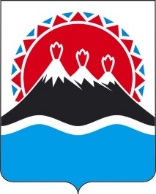 П О С Т А Н О В Л Е Н И ЕПРАВИТЕЛЬСТВАКАМЧАТСКОГО КРАЯ[Дата регистрации] № [Номер документа]г. Петропавловск-КамчатскийПРАВИТЕЛЬСТВО ПОСТАНОВЛЯЕТ:Внести в приложение к постановлению Правительства Камчатского края от 27.09.2021 № 409-П «О Положении о региональном государственном контроле (надзоре) за соблюдением законодательства об архивном деле» следующие изменения:часть 7 изложить в следующей редакции:«7. Объектом регионального государственного контроля (далее – объект контроля) является деятельность, действия (бездействие) юридических лиц, индивидуальных предпринимателей, государственных органов и органов местного самоуправления в Камчатском крае по организации хранения, комплектования, учета и использования документов Архивного фонда Российской Федерации и других архивных документов.»;часть 16 изложить в следующей редакции:«16. Оценка риска причинения вреда (ущерба) при принятии решения о проведении внепланового контрольного (надзорного) мероприятия и выборе его вида осуществляется на основании индикатора риска нарушения обязательных требований.Индикаторами риска нарушения обязательных требований, используемыми в качестве основания для проведения внепланового контрольного (надзорного) мероприятия при осуществлении регионального государственного контроля являются:непоступление в Агентство в течение трех и более лет документов, подлежащих согласованию и утверждению экспертно-проверочной комиссией, образованной в целях решения вопросов, связанных с экспертизой ценности документов и включением в состав Архивного фонда Российской Федерации конкретных документов;увеличение загруженности архивохранилищ контролируемого лица более чем на десять процентов в сравнении с данными предоставленными в ходе государственного учета документов Архивного фонда Российской Федерации за предыдущий отчетный период.»;часть 28 изложить в следующей редакции:«28. В отношении контролируемых лиц, которые включены в список источников комплектования государственных и муниципальных архивов на территории Камчатского края, в течение одного года с момента такого включения проводятся обязательные профилактические визиты.».Настоящее постановление вступает в силу после дня его официального опубликования.[горизонтальный штамп подписи 1]О внесении изменений в приложение к постановлению Правительства Камчатского края от 27.09.2021 № 409-П 
«О Положении о региональном государственном контроле (надзоре) за соблюдением законодательства об архивном деле» Председатель Правительства Камчатского краяЕ.А. Чекин